Звуки [Д], [Д']. Буква Д.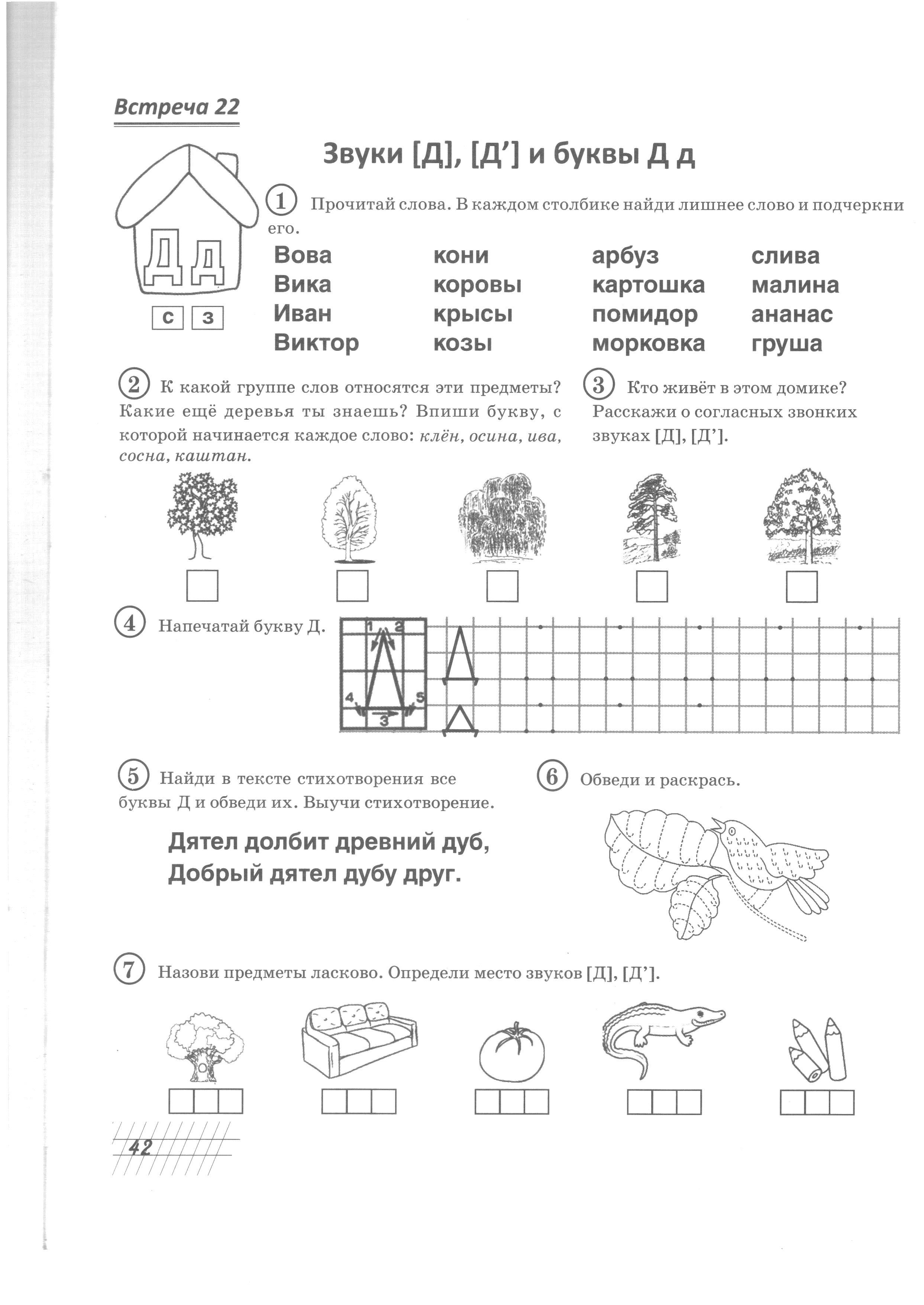                                       1.   Прочитай слова. В каждом столбике найди лишнее слово и                                                  подчеркни его. 2.   Назови картинки: клён, осина, ива, сосна, каштан. Каким общим словом мы назовем эти предметы? Впиши букву, с которой начинается каждое слово.3.  Кто живёт в буквенном домике? Расскажи о звуках [Д], [Д’].4.  Напечатай букву Д.5.  Найди в тексте стихотворения все буквы Д и обведи их. Выучи стихотворение.Дятел долбит древний дуб, Добрый дятел дубу друг.6.  Назови предметы ласково. Определи место звуков [Д], [Д’]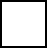 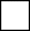 7.   Прочитай слоги и слова. Узнай, кто где живёт?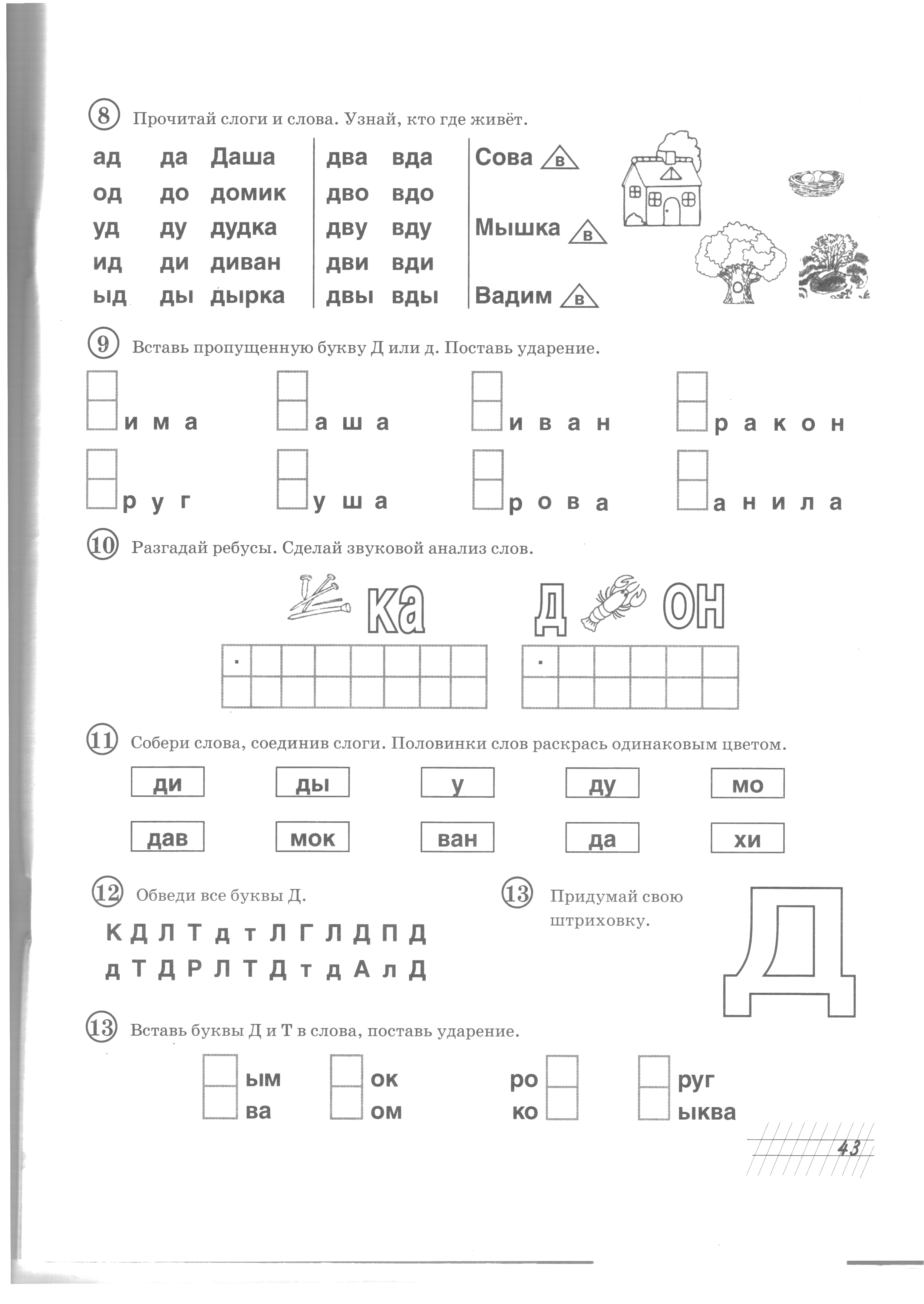 8.   Вставь пропущенную букву Д или д. Поставь ударение.9.   Разгадай ребусы. Впиши в клетки разгаданные слова простым карандашом.       Сделай звуковой анализ слов.10.   Собери слова, соединив слоги. Половинки слов раскрась одинаковым цветом.11.  Обведи все буквы Д.                                                    12.  Придумай свою штриховку.13.  Вставь буквы Д или Т в слова.                    ым                    ок                       ро                              руг                    ва                     ом                       ко                              ыкваВоваВикаИванВикторконикоровыкрысыкозыарбузкартошкапомидорморковкасливамалинаананасгрушаадодудидыддадодудидыДашадомикдудкадивандыркадвадводвудвидвывдавдовдувдивдыСова    вМышка      вВадим      в